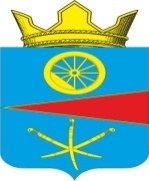 АДМИНИСТРАЦИЯ ТАЦИНСКОГО  СЕЛЬСКОГО ПОСЕЛЕНИЯТацинского  района Ростовской  областиПОСТАНОВЛЕНИЕ«17» сентября 2015 г.                          № 292                             ст. ТацинскаяВ соответствии с решением Собрания депутатов Тацинского сельского поселения от 26 октября 2006г. № 51 «Об утверждении Порядка организации и проведения публичных слушаний в Тацинском сельском поселении», на основании заявления гр. Харченко Виктора Александровича,-                                           П О С Т А Н О В Л Я Ю :1. Назначить проведение публичных слушаний по проекту постановления Главы Тацинского сельского поселения «О выдаче разрешения гр. Харченко Виктору Александровичу на условно разрешенный вид использования земельного участка «Земельные участки, предназначенные для размещения объектов  розничной торговли товаров повседневного спроса с торговой площадью до 1500 кв.м.», для земельного участка КН 61:38:0010120:69, общей площадью 1377 кв.м., расположенного по адресу: Ростовская область, ст. Тацинская, ул.Пролетарская,139, разрешенный вид использования- «Для ведения личного подсобного хозяйства»  в здании Администрации Тацинского сельского поселения, в 17-00 часов, через 20 дней с момента опубликования информации о публичных слушаниях в средствах массовой информации. 2. Уполномоченным органом по проведению публичных слушаний утвердить организационный комитет по проведению публичных слушаний в составе: - Пономарев В.А.– заместитель  Главы Администрации Тацинского сельского поселения;- Бааль А.Н. – ведущий специалист Администрации Тацинского сельского поселения;- Гарбуз Ю.И. - ведущий специалист сектора архитектуры и градостроительства Тацинского района;- Семиколенова И. И. – депутат собрания депутатов Тацинского сельского поселения.3. Организационному комитету по проведению публичных слушаний оповестить жителей Тацинского сельского поселения путем публикации в газете «Районные вести» информации о вопросе,  выносимом на публичные слушания, инициаторе проведения публичных слушаний, времени и месте их проведения, адрес помещения, в котором можно ознакомиться с полной информацией о подготовке и проведении публичных слушаний, подать заявку для выступления на публичных слушаниях. 4. Контроль за  исполнением настоящего постановления оставляю за собой.Глава  Тацинского        сельского  поселения                                                             А.С. ВакуличО назначении публичных слушаний по проекту постановления Главы Тацинского сельского поселения «О выдаче разрешения гр. Харченко Виктору Александровичу на условно разрешенный вид использования земельного участка, расположенного по адресу: Ростовская область, ст. Тацинская, ул.Пролетарская,139»  